Για την ολοκλήρωση των εργαστηριακών ασκήσεων της Βιοτεχνολογίας οι φοιτητές που παρακολουθούν το  εργαστήριο θα πρέπει υποχρεωτικά να παραδίδουν ομαδική εργασία σε έντυπη μορφή. Οι εργασίες που θα σας ανατεθούν θα αναρτώνται στα Έγγραφα του eclass με την καταληκτική ημερομηνία παράδοσής τους κάθε φορά: Οδηγίες συγγραφής εργασίας :Να περιέχει στο εξώφυλλο τον αριθμό της εργασίας, την ομάδα, τα ονοματεπώνυμα και τους ΑΜ των φοιτητών/τριών. Δεν υπάρχει περιορισμός στις σελίδες.Να αναφέρονται οι πηγές βιβλιογραφίας που χρησιμοποιήθηκαν. 1η ΕΡΓΑΣΙΑΗμερομηνία παράδοσης 22/03/2024 ΕΡΩΤΗΣΕΙΣΠεριγραφή της πειραματικής διαδικασίας για την απομόνωση του DNA.Κατά την απομόνωση φυτικού DNA χρησιμοποιείται διάλυμα λύσης (Lysis Buffer) με κάποια από τα συστατικά του να είναι τα: Tris HCl, EDTA και το CTAB. Αναφέρετε αναλυτικά το ρόλο καθενός από αυτά τα συστατικά.Τι επιτυγχάνεται με τη χρήση του πλαστικού ομογενοποιητή (pestle) στην αρχή της διαδικασίας απομόνωσης DNA;Με ποιο διάλυμα γίνεται η κατακρήμνιση του DNA και γιατί;Στο τέλος της απομόνωσης αποθηκεύουμε το DNA (ξηρή πελέτα) διαλυτοποιώντας το σε αποστειρωμένο,απιονισμένο νερό (SDW). Για ποιο λόγο; Συμπληρώστε τα στοιχεία του πίνακα που λείπουν στις παρακάτω ενδείξεις πιπετών. 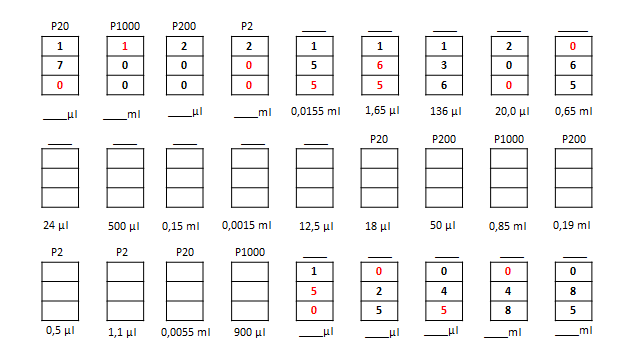 